CURSO: IIIº AÑO MEDIOJEFATURAAgenda 1 candado con 3 llaves para lockersUna foto digital entregada al profesor jefeMATEMÁTICASCalculadora científica. No se aceptará celular.Cuaderno cuadriculado de 100 hojasBIOLOGÍA1 cuaderno universitario 100 hojas cuadriculadoFILOSOFÍA1 cuaderno cuadriculado 100 hojasLENGUAJE1 cuaderno universitario 100 hojas cuadriculado Diccionario de sinónimos y antónimosTEXTOS DE LECTURA COMPLEMENTARIA:Hechos consumados. Ed. Libro del CiudadanoUn mundo feliz. Ed de bolsilloTodos los fuegos al fuego. Ed. AlfaguaraTokio Blues. Ed. TusketsLa metamorfosis. Ed. UniversalLos juegos del hambre tomo 1. Ed. BarcelonaHISTORIA Y SOCIALES1 cuaderno cuadriculado 100 hojas 1 carpeta de color rojo con portada transparente50 hojas de tamaño oficio cuadriculada INGLÉS1 Cuaderno 100 hojas cuadriculado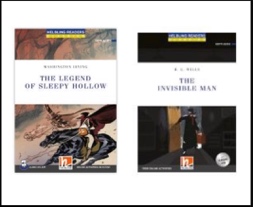 TEXTO: No book (una carpeta para portafolio)Plan lector de inglés:   The invisible Man (a2/b1)/ The legend of sleepy Hollow (a2/b1) Ambos de editorial Helbling Readers. Stock en Librería PMJ Books PLAN ELECTIVOARTES MUSICALES (Optativo)1 cuaderno de pauta entera.1 instrumento de libre elección EDUCACION FÍSICA (Optativo)Short negro (v) o calza negra (d) - zapatillas, Buzo del colegio completo.Polera del buzo BPS (gris)Útiles de aseo y bolso de gimnasiaPLAN DIFERENCIADOTALLER DE LITERATURA1 cuaderno universitario 100 hojas cuadriculado Diccionario de sinónimos y antónimos.ECONOMÍA Y SOCIEDAD1 cuaderno cuadriculado 100 hojas.BIOLOGÍA DE LOS ECOSISTEMAS 1 cuaderno cuadriculado 100 hojas.FÍSICA1 Cuaderno cuadriculado 100 hojas + calculadora científica (no se aceptará celular)PENSAMIENTO COMPUTACIONAL Y PROGRAMACIÓN 1cuadernos de 100 hojas cuadro grande 1 pendrive.ARTES VISUALES Y MULTIVISUALES1 Croquera mediana1 block de dibujo mediano1 lápiz grafito1 goma EL ESTUCHE DEBERÁ CONTENER DURANTE TODO EL AÑO LOS SIGUIENTES ÚTILES1 lápiz grafito - goma grande1 lápiz pasta azul - 1 lápiz pasta rojo1 regla de 20 cm1 corrector - 1 tijera mundial1 pegamento en barra mediano1 caja de lápices scripto2 plumones para pizarra1 destacadorARTES VISUALES (Optativo) 1 Croquera mediana1 block de dibujo mediano1 lápiz grafito 2B; lapiz tiralíneas nº1, 3, 81 goma; sacapunta; lápices de colores; marcadores de colores